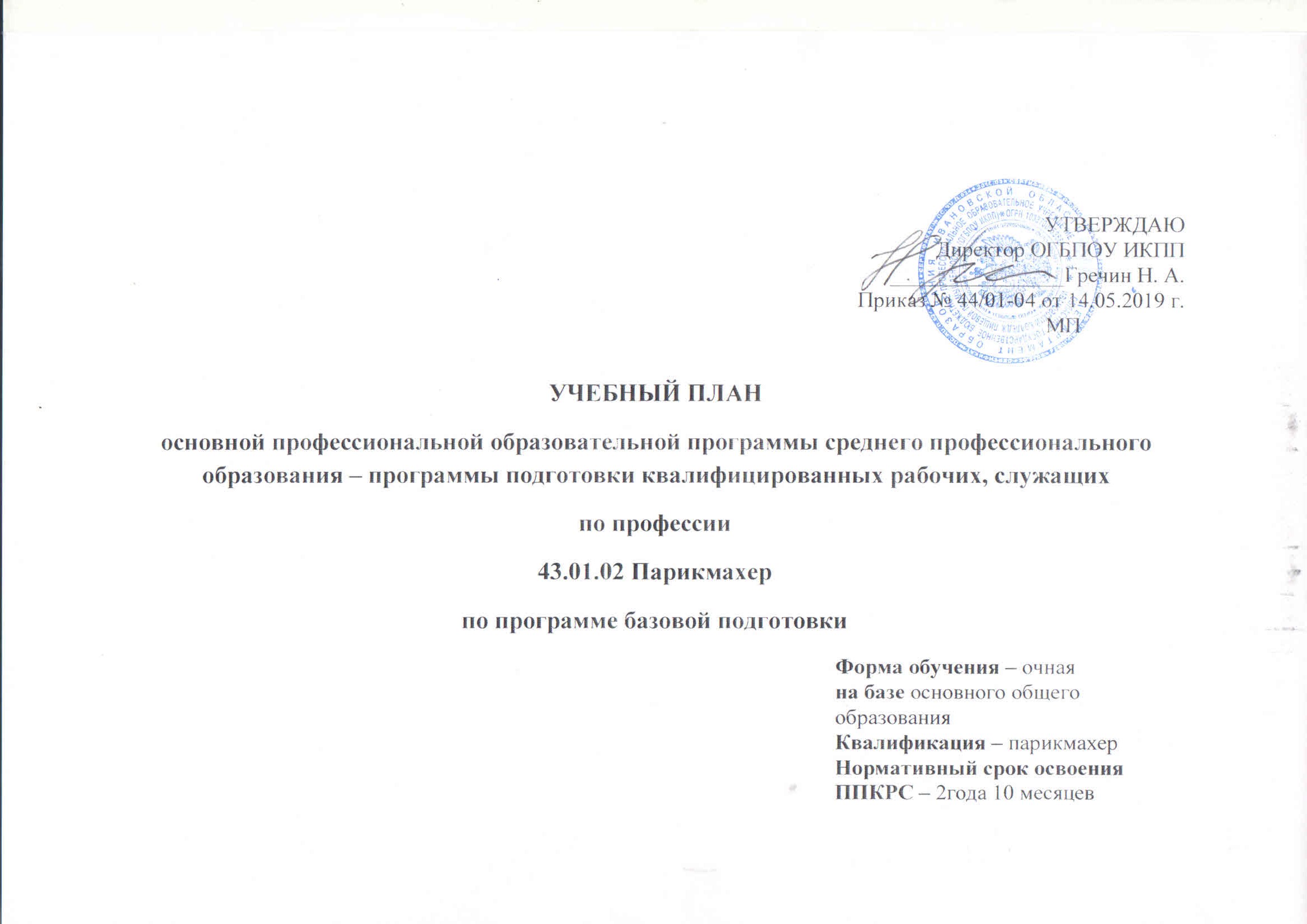 ПОЯСНИТЕЛЬНАЯ ЗАПИСКА к учебному плану по профессии  43.01.02 ПарикмахерУчебный план регламентирует порядок реализации программы подготовки квалифицированных рабочих, служащих Учебный план является частью программы подготовки квалифицированных рабочих, служащих  образовательного учреждения, включающей также программы учебных дисциплин, профессиональных модулей, другие материалы, обеспечивающие воспитание и подготовку обучающихся. Учебный план определяет качественные и количественные характеристики ППКРС по профессии. В нем отображается логическая последовательность, объемные параметры учебной нагрузки в целом, по годам обучения и по семестрам; перечень учебных дисциплин, профессиональных модулей и их составных элементов (междисциплинарных курсов, учебной и производственной практик); последовательность изучения учебных дисциплин и профессиональных модулей; виды учебных занятий; распределение различных форм промежуточной аттестации по годам обучения и по семестрам; распределение по семестрам и объемные показатели подготовки и проведения государственной итоговой аттестации. При формировании учебного плана учитывались следующие нормы нагрузки: максимальный объем учебной нагрузки обучающихся составляет 54 академических часа в неделю, включая все виды аудиторной и внеаудиторной учебной работы; максимальный объем обязательной аудиторной учебной нагрузки обучающихся при очной форме обучения составляет 36 академических часов в неделю. Аудиторная нагрузка студентов предполагает проведение теоретических, практических занятий и лабораторных работ. При формировании учебного плана распределяется весь объем времени, отведенного на реализацию ППКРСЗ, включая базовую и вариативную части. Промежуточная аттестация в форме экзамена проводится в день, освобожденный от других форм учебной нагрузки. Промежуточная аттестация в форме зачета или дифференцированного зачета проводится за счет часов, отведенных на освоение соответствующего модуля или дисциплины. Количество экзаменов в учебном году в процессе промежуточной аттестации студентов по очной форме получения образования не превышает – 3, а количество зачетов и дифференцированных зачетов – 10. Продолжительность каникул в зимний период составляет не менее двух недельСводные данные по бюджету времени (в неделях) 2019-2022 по профессии 43.01.02 ПарикмахерКалендарный учебный график на 2019-2022 учебные годыПрофессия 43.01.02 Парикмахер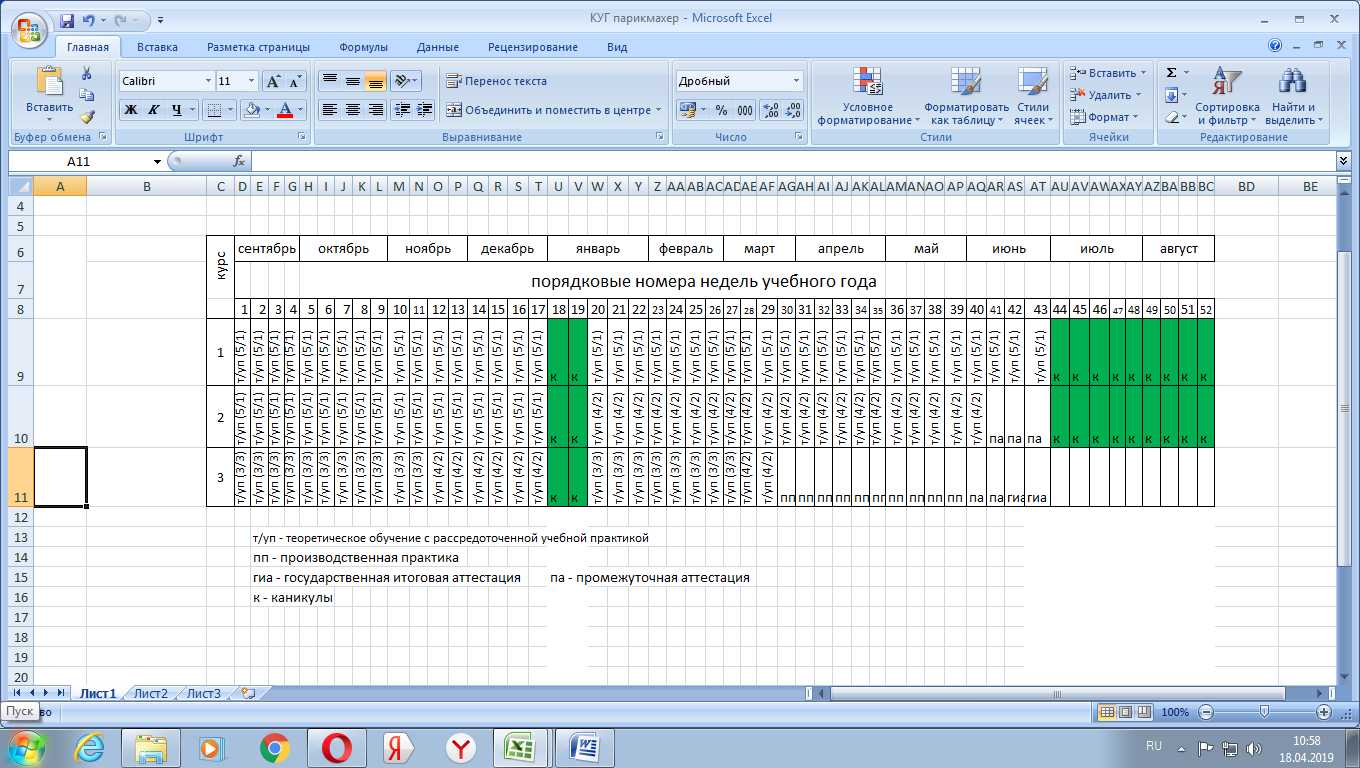 курсОбучение по дисциплинам и междисциплинарным курсамУчебная практикаПроизводственная практикаПромежуточная аттестацияГосударственная итоговая аттестацияканикулыВсего по курсам123456781347---1152228103-1152315121022243всего в часах/неделях2772/771044/29360/10180/572/224147План учебного процесса  профессия 43.01.02.ПарикмахерПлан учебного процесса  профессия 43.01.02.ПарикмахерПлан учебного процесса  профессия 43.01.02.ПарикмахерПлан учебного процесса  профессия 43.01.02.ПарикмахерПлан учебного процесса  профессия 43.01.02.ПарикмахерПлан учебного процесса  профессия 43.01.02.ПарикмахерПлан учебного процесса  профессия 43.01.02.ПарикмахерПлан учебного процесса  профессия 43.01.02.ПарикмахерПлан учебного процесса  профессия 43.01.02.ПарикмахерПлан учебного процесса  профессия 43.01.02.ПарикмахерПлан учебного процесса  профессия 43.01.02.ПарикмахерПлан учебного процесса  профессия 43.01.02.ПарикмахерПлан учебного процесса  профессия 43.01.02.ПарикмахерПлан учебного процесса  профессия 43.01.02.ПарикмахерИндексНаименование циклов, дисциплин, профессиональных модулей, МДК, практикФормы промежуточной аттестацииУчебная нагрузка обучающихся (час.)Учебная нагрузка обучающихся (час.)Учебная нагрузка обучающихся (час.)Учебная нагрузка обучающихся (час.)Учебная нагрузка обучающихся (час.)Распределение обязательной нагрузки по курсам и семестрам (час. в семестр)Распределение обязательной нагрузки по курсам и семестрам (час. в семестр)Распределение обязательной нагрузки по курсам и семестрам (час. в семестр)Распределение обязательной нагрузки по курсам и семестрам (час. в семестр)Распределение обязательной нагрузки по курсам и семестрам (час. в семестр)Распределение обязательной нагрузки по курсам и семестрам (час. в семестр)вариативная частьИндексНаименование циклов, дисциплин, профессиональных модулей, МДК, практикФормы промежуточной аттестациимаксимальнаяСамостоятельная работа в т.ч.проектОбязательная аудиторнаяОбязательная аудиторнаяОбязательная аудиторнаяI курсI курсII курсII курсIII курсIII курсвариативная частьИндексНаименование циклов, дисциплин, профессиональных модулей, МДК, практикФормы промежуточной аттестациимаксимальнаяСамостоятельная работа в т.ч.проектвсего занятийв т. ч.в т. ч.1 сем.2 сем.3 сем.4 сем.5 сем.6 сем.вариативная частьИндексНаименование циклов, дисциплин, профессиональных модулей, МДК, практикФормы промежуточной аттестациимаксимальнаяСамостоятельная работа в т.ч.проектвсего занятийв т. ч.в т. ч.172417211720вариативная частьИндексНаименование циклов, дисциплин, профессиональных модулей, МДК, практикФормы промежуточной аттестациимаксимальнаяСамостоятельная работа в т.ч.проектвсего занятийв т. ч.в т. ч.нед.нед.нед.нед.нед.нед.вариативная частьИндексНаименование циклов, дисциплин, профессиональных модулей, МДК, практикФормы промежуточной аттестациимаксимальнаяСамостоятельная работа в т.ч.проектвсего занятийлекцийлаб. и практ. занятий6128646128646128641441234567891011121314ОУД.00Общеобразовательный учебный цикл/4/3/3/11/2/4/3078102620521287765366495440445171135ОУД.00Общие общеобразовательные учебные дисциплины/2/1/1/6/1/-/135745190645944716824918526836ОУД.01.Русский язык.дз/-/-/э/-/-/17157114912334233423ОУД.02Литература./-/-/-/дз/-/-/256851711442734733430ОУД.03.Иностранный язык/-/-/-/дз/-/-/2568517117126463465ОУД.04.История/-/-/-/дз/-/-/256851711224923392584ОУД.05.Физическая культура/з/з/з/дз/-/-/256851711016134484148ОУД.06.ОБЖ/-/-/-/дз/-/-/1083672621017201718ОУД.07.Астрономия/-/-/-/-/дз/-/54183630636Общеобразовательные учебные дисциплины по выбору из обязательных предметных областей ( базовые)/-/2/1/3/-/1/632212420349718511693541755ОУД.08.Обществознание/-/-/-/дз/-/-/144489688817341728ОУД.09.Естествознание272921801334751634026Химия/-/-/дз/-/-/-/8328554510172117Биология/-/дз/-/-/-/-/58203828101721Физика/-/дз/-/дз/-/-/1314487602717212326ОУД.10География/-/-/-/-/-/дз/10836726481755ОУД.11Экология/-/-/-/дз/-/-/1083672648171936По выбору из обязательных предметных областей (профильные)/2/-/1/2/-/1/8732915823422401131301621233420ОУД.12Математика/дз/-/-/э/-/-/4281432851869968627778ОУД.13Информатика/-/-/дз/-/-/-/16254108108284634ОУД.14Экономика/-/-/-/-/-/дз/1334489692017183420ОУД.15Право/дз/-/-/э/-/-/15050100871317223427Дополнительные учебные дисциплины/-/-/-/-/1/2/2167214413778460УД 01Основы финансовой грамотности/-/-/-/-/дз/-/54183634236УД 02Экология моего края/-/-/-/-/-/дз/7224484351434УД 03История родного края/-/-/-/-/-/дз/903060603426Обязательная часть учебных циклов ППКРС и раздел "Физическая культура"0/4/0/4/3/51080360720412308144225705916557144ОП.00.Общепрофессиональный учебный цикл0/2/0/1/2/13871292581926651621915931834ОП.01.Экономические и правовые основы профессиональной деятельности/-/-/-/-/-/Э/592039291021184ОП.02.Основы культуры профессионального общения/-/-/-/дз/-/-/10033675512151819158ОП.03.Санитария и гигиена/-/дз/-/-/-/-/60204032818228ОП.04.Основы физиологии кожи и волос/-/дз/-/-/-/-/602040346182210ОП.05.Специальный рисунок/-/-/-/-/дз/-/541836221436ОП.06.Безопасность жизнедеятельности/-/-/-/-/дз/-/5418362016364П.00Профессиональный учебный цикл0/2/0/3/1/46932314622202429316351447239110ПМ.00Профессиональные модули0/2/0/2/1/46131914222172059316351443239110ПМ.01Выполнение стрижек и укладок волосЭ(к)180601206555932727МДК.01.01Стрижки и укладки волос/-/дз/-/-/-/-/180601206555932727УП.01Учебная практика/-/-/-/дз/-/-/474474102144102126ПП.01Производственная практика/-/-/-/-/-/дз/909090ПМ.02Выполнение химической завивки волосЭ(к)139469345489327МДК.02.01Химическая завивка волос/-/дз/-/-/-/-/139469345489327УП.02Учебная практика/-/-/-/дз/-/-/126126126ПП.02Производственная практика/-/-/-/-/-/дз/909090ПМ.03Выполнение окрашивания волосЭ(к)13843955342514427МДК.03.01Окрашивание волос/-/-/-/Э/-/-/13843955342514427УП.03Учебная практика/-/-/-/-/дз/-/138138138ПП 03Производственная практика/-/-/-/-/-/дз/909090ПМ 04Оформление причесокЭ(к)15642114546043323929МДК.04.01Искусство прически/-/-/-/-/-/Э/15642114546043323929УП.04Учебная практика/-/-/-/-/-/дз/306306138168ПП 04Производственная практика/-/-/-/-/-/дз/909090ФК.00Физическая культура/-/-/-/-/дз/-/80404033740ГИАГосударственная итоговая аттестация2нед.дисциплиндисциплин41755745946030415334Консультации: по 4 часа на одного обучающегося на каждый учебный годКонсультации: по 4 часа на одного обучающегося на каждый учебный годКонсультации: по 4 часа на одного обучающегося на каждый учебный годКонсультации: по 4 часа на одного обучающегося на каждый учебный годКонсультации: по 4 часа на одного обучающегося на каждый учебный годМДКМДК9316351443239110Государственная итогавая аттестация:                                                                                                   Выпускная квалификационная работа (письменная экзаменационная работа, выпускная практическая квалификационная работа)Государственная итогавая аттестация:                                                                                                   Выпускная квалификационная работа (письменная экзаменационная работа, выпускная практическая квалификационная работа)Государственная итогавая аттестация:                                                                                                   Выпускная квалификационная работа (письменная экзаменационная работа, выпускная практическая квалификационная работа)Государственная итогавая аттестация:                                                                                                   Выпускная квалификационная работа (письменная экзаменационная работа, выпускная практическая квалификационная работа)Государственная итогавая аттестация:                                                                                                   Выпускная квалификационная работа (письменная экзаменационная работа, выпускная практическая квалификационная работа)учебной практикиучебной практики102144102252276168Государственная итогавая аттестация:                                                                                                   Выпускная квалификационная работа (письменная экзаменационная работа, выпускная практическая квалификационная работа)Государственная итогавая аттестация:                                                                                                   Выпускная квалификационная работа (письменная экзаменационная работа, выпускная практическая квалификационная работа)Государственная итогавая аттестация:                                                                                                   Выпускная квалификационная работа (письменная экзаменационная работа, выпускная практическая квалификационная работа)Государственная итогавая аттестация:                                                                                                   Выпускная квалификационная работа (письменная экзаменационная работа, выпускная практическая квалификационная работа)Государственная итогавая аттестация:                                                                                                   Выпускная квалификационная работа (письменная экзаменационная работа, выпускная практическая квалификационная работа)производственной практкипроизводственной практки360Государственная итогавая аттестация:                                                                                                   Выпускная квалификационная работа (письменная экзаменационная работа, выпускная практическая квалификационная работа)Государственная итогавая аттестация:                                                                                                   Выпускная квалификационная работа (письменная экзаменационная работа, выпускная практическая квалификационная работа)Государственная итогавая аттестация:                                                                                                   Выпускная квалификационная работа (письменная экзаменационная работа, выпускная практическая квалификационная работа)Государственная итогавая аттестация:                                                                                                   Выпускная квалификационная работа (письменная экзаменационная работа, выпускная практическая квалификационная работа)Государственная итогавая аттестация:                                                                                                   Выпускная квалификационная работа (письменная экзаменационная работа, выпускная практическая квалификационная работа)ГИА72Государственная итогавая аттестация:                                                                                                   Выпускная квалификационная работа (письменная экзаменационная работа, выпускная практическая квалификационная работа)Государственная итогавая аттестация:                                                                                                   Выпускная квалификационная работа (письменная экзаменационная работа, выпускная практическая квалификационная работа)Государственная итогавая аттестация:                                                                                                   Выпускная квалификационная работа (письменная экзаменационная работа, выпускная практическая квалификационная работа)Государственная итогавая аттестация:                                                                                                   Выпускная квалификационная работа (письменная экзаменационная работа, выпускная практическая квалификационная работа)Государственная итогавая аттестация:                                                                                                   Выпускная квалификационная работа (письменная экзаменационная работа, выпускная практическая квалификационная работа)промежуточной аттестациипромежуточной аттестации10872Государственная итогавая аттестация:                                                                                                   Выпускная квалификационная работа (письменная экзаменационная работа, выпускная практическая квалификационная работа)Государственная итогавая аттестация:                                                                                                   Выпускная квалификационная работа (письменная экзаменационная работа, выпускная практическая квалификационная работа)Государственная итогавая аттестация:                                                                                                   Выпускная квалификационная работа (письменная экзаменационная работа, выпускная практическая квалификационная работа)Государственная итогавая аттестация:                                                                                                   Выпускная квалификационная работа (письменная экзаменационная работа, выпускная практическая квалификационная работа)Государственная итогавая аттестация:                                                                                                   Выпускная квалификационная работа (письменная экзаменационная работа, выпускная практическая квалификационная работа)Экзаменов Экзаменов 42ИТОГО:4428 часов
 внеаудиторная самостоятельная работа :1386 часовИТОГО:4428 часов
 внеаудиторная самостоятельная работа :1386 часовИТОГО:4428 часов
 внеаудиторная самостоятельная работа :1386 часовИТОГО:4428 часов
 внеаудиторная самостоятельная работа :1386 часовИТОГО:4428 часов
 внеаудиторная самостоятельная работа :1386 часовЭкзаменов (квалификационных)Экзаменов (квалификационных)2ИТОГО:4428 часов
 внеаудиторная самостоятельная работа :1386 часовИТОГО:4428 часов
 внеаудиторная самостоятельная работа :1386 часовИТОГО:4428 часов
 внеаудиторная самостоятельная работа :1386 часовИТОГО:4428 часов
 внеаудиторная самостоятельная работа :1386 часовИТОГО:4428 часов
 внеаудиторная самостоятельная работа :1386 часовДифф.зачетовДифф.зачетов362965ИТОГО:4428 часов
 внеаудиторная самостоятельная работа :1386 часовИТОГО:4428 часов
 внеаудиторная самостоятельная работа :1386 часовИТОГО:4428 часов
 внеаудиторная самостоятельная работа :1386 часовИТОГО:4428 часов
 внеаудиторная самостоятельная работа :1386 часовИТОГО:4428 часов
 внеаудиторная самостоятельная работа :1386 часовЗачетовЗачетов111